๑  วัตถุประสงค์	เพื่อเป็นแนวทาง  ขั้นตอน  วิธีการ  เพื่อใช้ในการลาออกจากราชการของเจ้าหน้าที่๒.  ขอบข่าย	คู่มือขั้นตอนการปฏิบัติงานฉบับนี้เป็นกระบวนการตรวจสอบการลาออกจากราชการของเจ้าหน้าที่เพื่อให้เป็นไปตามระเบียบ ก.พ. ว่าด้วยการลาออกจากราชการของข้าราชการพลเรือนสามัญ พ.ศ. ๒๕๕๑๓.  คำนิยาม	การลาออก  คือ  การลาออกจากราชการ  ตามระเบียบ ก.พ. ว่าด้วยการลาออกจากราชการพลเรือนสามัญ พ.ศ. ๒๕๕๑๔.  เอกสารที่เกี่ยวข้อง	แบบฟอร์มใบลาออก๕.  เอกสารอ้างอิง	๕.๑  พระราชบัญญัติ ระเบียบข้าราชการพลเรือน พ.ศ. ๒๕๕๑	๕.๒  ระเบียบ ก.พ. ว่าด้วยการลาออกจากราชการของข้าราชการพลเรือนสามัญ พ.ศ. ๒๕๕๑ มาตรา ๑๐๙	๕.๓  หนังสือสำนักงานปลัดกระทรวงสาธารณสุข ที่ สธ ๐๒๐๒/๒๕/ว ๔๘  ลงวันที่  ๓๐ เมษายน   ๒๕๒๗๖.  แผนผังขั้นตอนการปฏิบัติงานผู้รับผิดชอบ				 ขั้นตอน			เอกสารที่เกี่ยวข้องเจ้าหน้าที่กลุ่มงาน							- แบบใบลาออกบริหารทรัพยากรบุคคล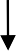                                    ไม่ถูกต้อง                          		       ถูกต้อง        ๒ วัน                          			     ๗ วัน                               ไม่ถูกต้อง  				                     ถูกต้อง                                                                                                                                                                            ๑ วัน                                                  คำสั่งอนุมัติ                                                มีสิทธิรับบำเหน็จ/บำนาญ				                ไม่มีสิทธิรับบำเหน็จ/บำนาญ		         			                                                        	จนท.ที่ลาออก/   กรมบัญชีกลางคลังเขต ๖                                                          ๑ เดือน										      ๒  วัน๗.  รายละเอียดขั้นตอนการปฏิบัติงาน	๗.๑  หน่วยงานทำเรื่องลาออกพร้อมแนบใบลาออก (ส่งล่วงหน้า ๓๐ วัน) ที่กลุ่มงานบริหารทรัพยากรบุคคลสำรวจตำแหน่งที่มีคุณสมบัติครบเลื่อน	๗.๒  เจ้าหน้าที่ตรวจสอบความถูกต้อง	๗.๓  เสนอเรื่องให้นายแพทย์สาธารณสุขจังหวัดอนุญาต	๗.๔  ดำเนินการทำเรื่องลาออกให้ผู้มีอำนาจลงนามอนุญาตต่อไป (ผู้ว่าราชการจังหวัด)	๗.5  เมื่อผู้มีอำนาจลงนามอนุญาตแล้ว   ดำเนินการลงข้อมูลในระบบของสำนักงานปลัดกระทรวงสาธารณสุข และระบบกรมบัญชีกลางต่อไป และส่งคำสั่งแจ้งหน่วยงานที่สังกัด  สป.  และ ก.พ. ต่อไป	๗.6  ดำเนินการขอรับเงิน กบข., ขอรับบำเหน็จ  บำนาญ  	๗.๗  กรณีได้รับบำเหน็จบำนาญ ให้บุคคลที่ลาออกคีย์ข้อมูลยื่นเรื่องขอรับบำเหน็จ บำนาญ ในเว็บไซต์กรมบัญชีกลาง (ระบบ E-Filling)  ขั้นตอนนี้ให้ผู้ที่ลาออกคีย์ข้อมูลหลังจากวันที่ลาออก	๗.๘  รับเรื่องขอรับบำเหน็จ  บำนาญในระบบ (ระบบ D pension)  และprint เรื่องเสนอนายแพทย์สาธารณสุขจังหวัดอนุมัติ	๗.๙  ส่งเรื่องขอรับบำเหน็จ บำนาญให้กรมบัญชีกลาง คลังเขต๖  เพื่ออนุมัติต่อไป	๗.๑๐  คลังอนุมัติเรื่อง  และส่งเรื่องให้การเงินอนุมัติต่อไป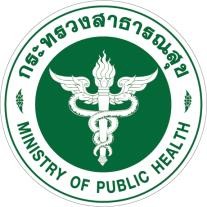 สำนักงานสาธารณสุขจังหวัดอุทัยธานีคู่มือมาตรฐานการปฏิบัติงานเรื่อง การลาออกจากราชการผู้รับผิดชอบนางสาวฉันทนา  วัดเข่งสำนักงานสาธารณสุขจังหวัดอุทัยธานีคู่มือมาตรฐานการปฏิบัติงานเรื่อง การลาออกจากราชการผู้รับผิดชอบนางสาวฉันทนา  วัดเข่งสำนักงานสาธารณสุขจังหวัดอุทัยธานีคู่มือมาตรฐานการปฏิบัติงานเรื่อง การลาออกจากราชการผู้รับผิดชอบนางสาวฉันทนา  วัดเข่ง